Лексическая тема: «Школа. Школьные принадлежности»1. Рассмотри картинки. Как назвать одним словом рюкзак, пенал, учебник, тетрадь…? (школьные принадлежности). Зачем дети ходят в школу?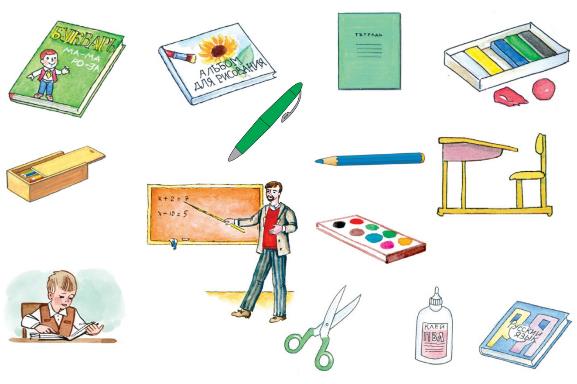 2.  Игра «Великаны — гномики».  Гномики и великаны тоже пошли в школу.У великанов большие портфели, а у гномиков — маленькие портфельчики.У великанов большие книги, а у гномиков — маленькие книжечки.У великанов большие карандаши, а у гномиков — маленькие...У великанов большие тетради, а у гномиков — маленькие...У великанов большие линейки, а у гномиков — маленькие...У великанов большие ручки, а у гномиков — маленькие...У великанов большие кисти, а у гномиков — маленькие...3. Исправь ошибки НезнайкиЗелёные кузнечикПоймал мышкаЗолотая ключикСерая котПоёт песнейКот учёнаяСпит над кроватьюЕдет конёмВасилиса ПрекрасныйЖивёт между домомСиняя глазаНапиши письмами4. Игра «Растеряшка». Растеряшка всегда всё теряет и вечно что-нибудь забывает. Пришла Растеряшка в школу. Все ребята достали учебники, а у неё нет (чего?).... Дети открывают тетради, а у Растеряшки нет (чего?) .... У всех в пенале ручка, а у неё нет (чего?) .... Дети достают карандаши, а у неё нет (чего?).... Как вы думаете, чего ещё нет у Растеряшки?5. Игра «Как?». Закончи предложения, ответив на вопрос «как?»Мальчик —хороший ученик, он учится (как?)... (хорошо). Внимательная девочка всегда слушает (как?) ... (внимательно). Старательные ученики всегда делают уроки (как?) ... (старательно).Прилежные ребята учатся (как?) ... (прилежно).Тот, кто получает отличные отметки, учится (как?) ... (отлично).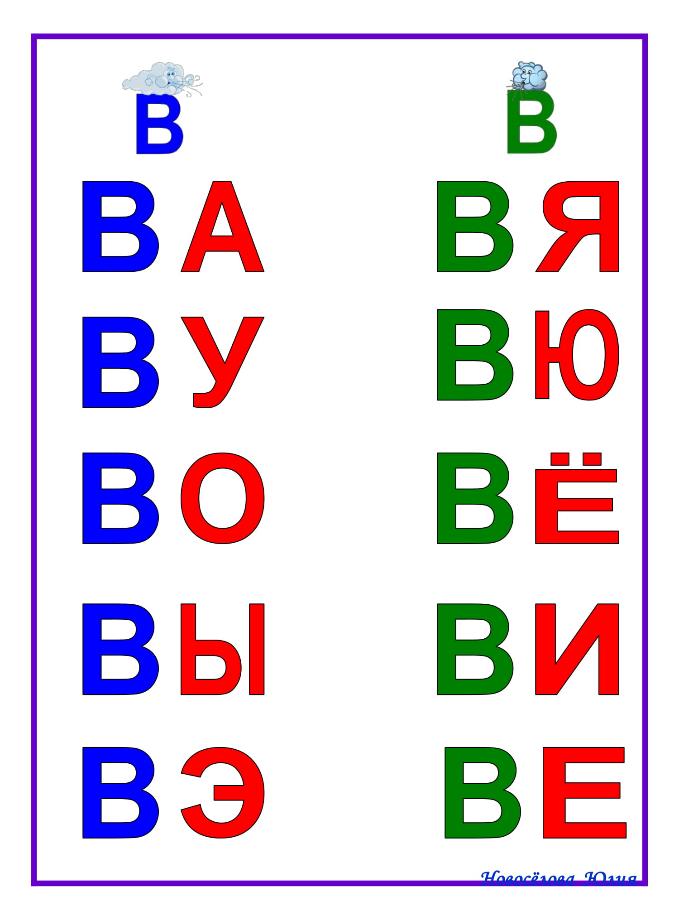 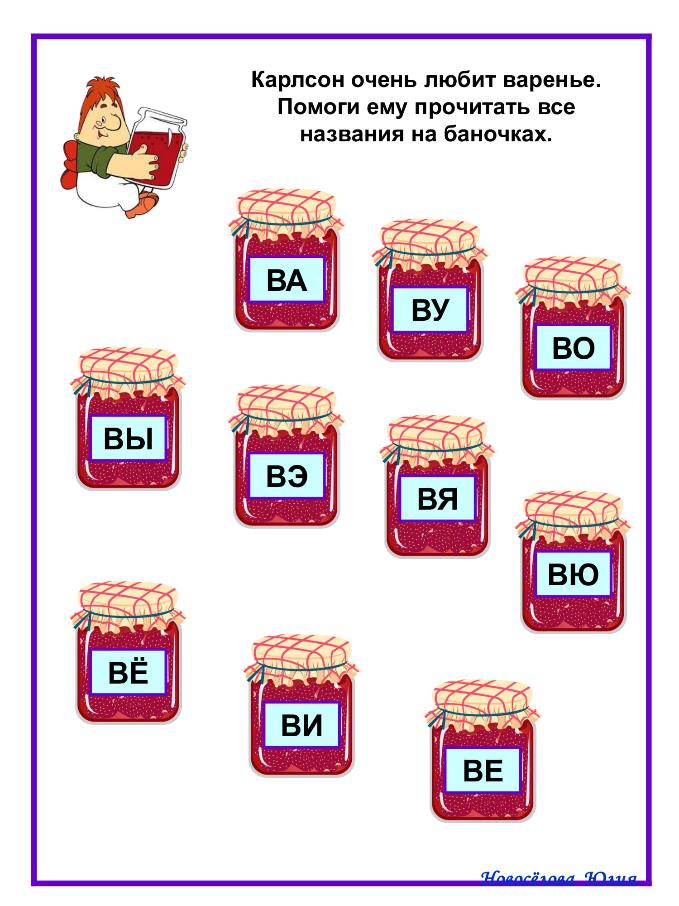 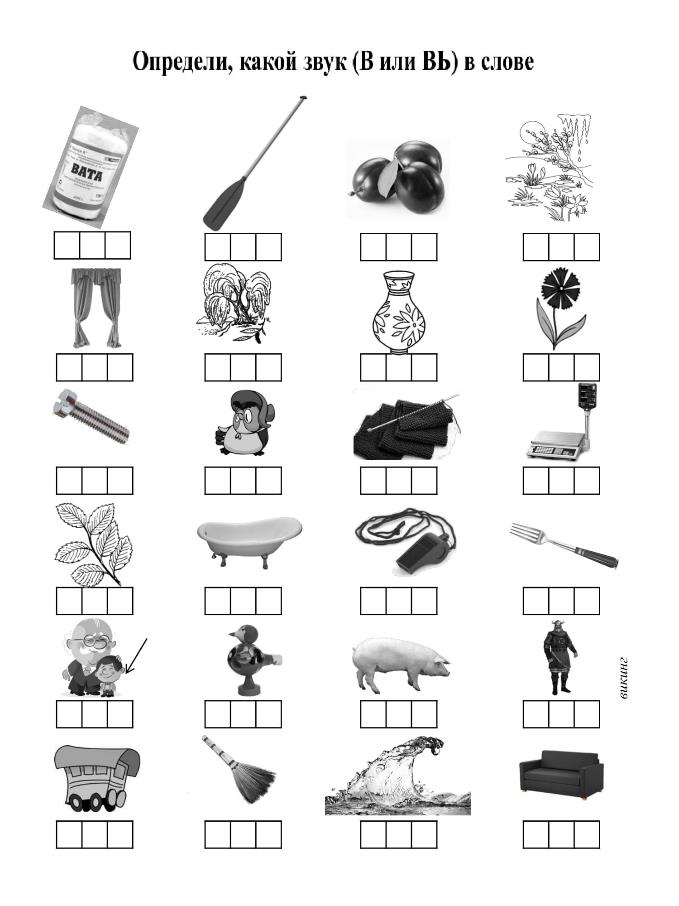 